Arizona Language Preparatory Board of Directors 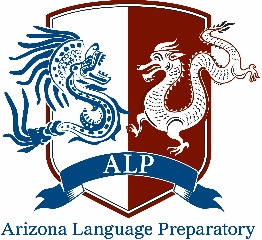 Special Called Open MeetingAugust 15th, 2016AgendaNotice of MeetingPursuant to Arizona Revised Statutes (A.R.S.) § 38-431.02, notice is hereby given to the members of the Arizona Language Preparatory Board of Directors and to the general public that the Board will hold a public meeting, open to the public as specified below. The Board reserves the right to change the order of the items on the agenda, with the exception of public hearings set for a specific time. One or more members of the Board may participate in the meeting by telephonic communications.  Pursuant to A.R.S. § 38-431.03(A)(3) the Board may vote to go into Executive Session, which will not be open to the public, for legal advice concerning any item on the agenda.Location and time of meeting: Arizona Language Preparatory, 4645 E Marilyn Rd, Phoenix AZ 85032 @6:00pRoll Call @ 6:05pBeau Beyerle, Janet Hecht, Allison Perrin – all presentJosh Borland, Michael Gerity - absentCall to the publicThis is the time for the public to comment. Members of the Board may not discuss items that are not specifically identified on the agenda. Therefore, pursuant to A.R.S. § 38-431.01(H), action taken as a result of public comment will be limited to directing staff to study the matter, responding to any criticism, or scheduling the matter for further consideration and decision at a later date. Action itemsApproval of previous minutesAll approvedApproval of “No Charge” services for children of staff.All in favor to not charge children of staff – ayes unanimousDiscussionEnrollment update…Holding steady at current #?Sara updatedTeacher Update…progress so far.Sara updatedPhoenix Suns Group Night:  Does the board want to take this on?Pass this yearCurriculum/Supplies/Training Update…What else needs to be ordered right now?Sara updated – still have about $2200, dedicate some to PDShade Structure updateSara updatedFence UpdateShould be 8/16/16Presentation to the Parents at the meeting.Good turn out – What are we going to do for parents who didn’t attend?Ability to Volunteer in lieu of payment for enrichment.Discussed, not an option this yearNext school year growth and plans.Discussed, needs to be discussed more in SeptemberPossible addition of new board member to Board of Directors.tabledMisc. items related to beginning of school yearAnnouncement of future meeting date The Board of Directors meeting will be September 19th, 2016 at 6:00p AdjournmentAdjourned @7:15p